Name: __________________________________________________________________________ Hour: _____________Algebra Chapter 4, Sections 1-2 Quiz REVIEWSolve each system of equations by graphing:Solve each system of equations by substitution:1.   y = 2/3x - 3     Y = -2x + 5Solution: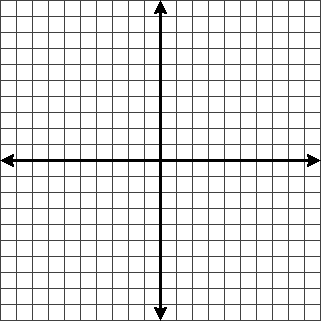 2.    4x + 2y = 2       4 – y = 3x Solution: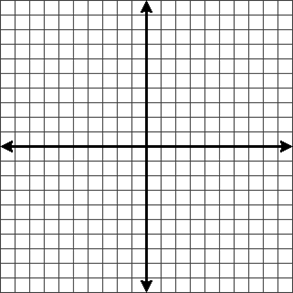 3.    6x + y = -2       3x + y = 1 Solution:4.   x – 5y = 1     -2x + 9y = -1Solution:5.   x = 2y + 2     2x – 5y = 1Solution:6.   -2x + y = -14      x = y + 8Solution:7.   x + y = 27      y = x + 3Solution: